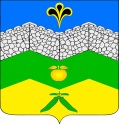 СОВЕТАДАГУМСКОГО СЕЛЬСКОГО ПОСЕЛЕНИЯКРЫМСКОГО РАЙОНАР Е Ш Е Н И Еот  13 сентября 2018 г.								№ 174  хутор АдагумО внесении изменений в решение Совета Адагумского сельского поселения Крымского района от 31 октября 2016 года №90 «Об установлении налога на имущество физических лиц на территории Адагумского сельского поселения Крымского района»В  соответствии с главой 32 Налогового кодекса Российской Федерации, уставом Адагумского сельского поселения Крымского района,  Совет Адагумского сельского поселения Крымского района, р е ш и л:       1.  Внести в решение Совета Адагумского сельского поселения Крымского района от 31 октября 2016 года № 90  «Об установлении налога на имущество физических лиц на территории  Адагумского сельского поселения Крымского района»    следующие изменения:- пункт 2 решения изложить в следующей редакции:«2.Установить налоговые ставки исходя из кадастровой стоимости объекта налогообложения в следующих размерах:2. Решение Совета Адагумского сельского поселения Крымского района  № 171  от 29 июня 2018г. «О внесении изменений в решение Совета Адагумского сельского поселения Крымского района от 31 октября 2016 года №90 «Об установлении налога на имущество физических лиц на территории Адагумского сельского поселения Крымского района» признать утратившим силу.3. Ведущему специалисту Адагумского сельского поселения Крымского района Медведевой Е. Г. опубликовать настоящее решение в средствах массовой информации и разместить на официальном сайте администрации Адагумского сельского поселения Крымского района в информационно-телекоммуникационной сети «Интернет».4. Настоящее решение вступает в силу со дня официального опубликования и распространяется на правоотношения, возникшие с 1 января 2017 года.ГлаваАдагумского сельского поселенияКрымского района                                                                      П. Д. БагмутОбъекты налогообложенияНалоговая ставка, %1) жилые дома, жилые помещения (квартира, комната);- объекты незавершенного строительства в случае, если проектируемым назначением таких объектов является жилой дом;- единые недвижимые комплексы, в состав которых входит хотя бы одно жилое помещение (жилой дом);- гаражи и машино-места;0,1- хозяйственные строения или сооружения, площадь каждого из которых не превышает  и которые расположены на земельных участках, предоставленных для ведения личного подсобного, дачного хозяйства, огородничества, садоводства или индивидуального жилищного строительства.2) объекты налогообложения, включенные в перечень, определяемый в соответствии с п. 7 ст. 378.2 НК РФ, в отношении объектов налогообложения, предусмотренных абз. 2 п. 10 ст. 378.2 НК РФ;(Офисы, объекты торговли, общественного питания, бытового обслуживания) с кадастровой стоимостью до 3 000 000 рублей (включительно);1,0- объекты налогообложения, кадастровая стоимость каждого из которых превышает 300 млн. руб.3) объекты налогообложения, включенные в перечень, определяемый в соответствии с п. 7 ст. 378.2 НК РФ, в отношении объектов налогообложения, предусмотренных абз. 2 п. 10 ст. 378.2 НК РФ;(Офисы, объекты торговли, общественного питания, бытового обслуживания) с кадастровой стоимостью свыше 3 000 000 рублей;  0,5- прочие.0,5